TERMINLISTE HØST 2017                         NBSK avd Bergen og omegn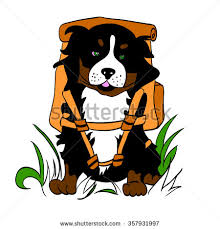 23.08.17:			Oppstart trening i Nordnæsdalen (kl 20.00)03.09.17:			Fellestur 30.9 – 01.10.17:		Utstilling Bønes (påmelding innen 11.09)Uke 41, 2017:	 	Skolenes høstferie. Ingen trening15.10.17:			 Utstilling i Naustdal. (påmelding  innen 25.09.)28.10 – 29.10, 2017: 	Utstilling Kongsberg (påmelding innen 12.10)05.11.17: 			Fellestur11.11 – 12.11, 2017: 	Utstilling på Stord (påmelding innen 20.10)18.11 – 19.11, 2017:	Utstilling Lillestrøm (påmelding innen 30.10)03.12.17:	Tradisjonell adventstur24.12.17: 	Tradisjonell juleturVi vil komme tilbake med nærmere informasjon om fellesturene.I tillegg til det som er oppsatt på terminlisten, planlegger vi et medlemsmøte i løpet av høsten. Dette vil vi komme tilbake til.Styret håper på god oppslutning på onsdagstreningene.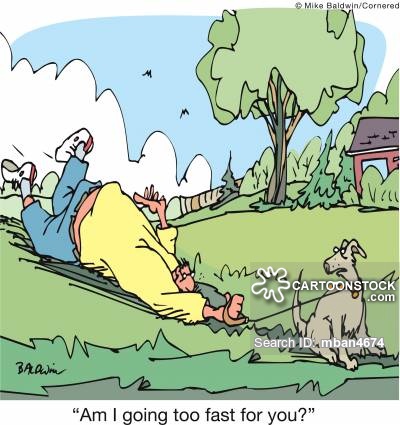 